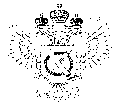 «Федеральная кадастровая палата Федеральной службы государственной регистрации, кадастра и картографии» по Ханты-Мансийскому автономному округу – Югре(Филиал ФГБУ «ФКП Росреестра»по Ханты-Мансийскому автономному округу – Югре)г. Ханты-Мансийск,							                                                                                        Техник отдела                       контроля и анализа деятельностиул. Мира, 27						                                                                                                            Хлызова В.Е. 
                                                                                                                                                                                                                                    8(3467)300-444, 
                                                                                                                                                                                                                 e-mail: Press@86.kadastr.ru
Пресс-релиз01.09.2017Для использования Личного кабинета правообладателя необходима регистрация на едином портале госуслугКадастровая палата по ХМАО-Югре напоминает заявителям о том, что для авторизации в Личном кабинете правообладателя (https://lk.rosreestr.ru/) используется подтвержденная учетная запись пользователя на едином портале государственных услуг Российской Федерации. С порядком подтверждения такой учетной записи можно ознакомиться на сайте www.gosuslugi.ru в разделе «Помощь и поддержка. Популярные вопросы. Как зарегистрироваться на портале?».С помощью сервиса «Личный кабинет правообладателя» можно подать заявление и документы на регистрацию прав, кадастровый учет, а также получение единой процедуры осуществления кадастрового учета и регистрации прав. Только в личном кабинете можно получить ключ доступа к ФГИС ЕГРН, посредством которого сведения Единого государственного реестра недвижимости (ЕГРН) можно получить в самое короткое время. Кроме того, в личном кабинете правообладатель может подать заявление на исправление технической ошибки в сведениях ЕГРН о принадлежащем ему объекте недвижимости, а также заявить о внесении в ЕГРН записи о невозможности проведения любых действий с его недвижимостью без его личного участия.В личном кабинете заявитель также может предварительно записаться на прием в любой из офисов Кадастровой палаты для получения услуг ведомства, выбрав удобные для него дату и время.____________________________________________________________________________________При использовании материала просим сообщить о дате и месте публикации на адрес электронной почты Press@86.kadastr.ru или по телефону 8(3467)300-444. Благодарим за сотрудничество.